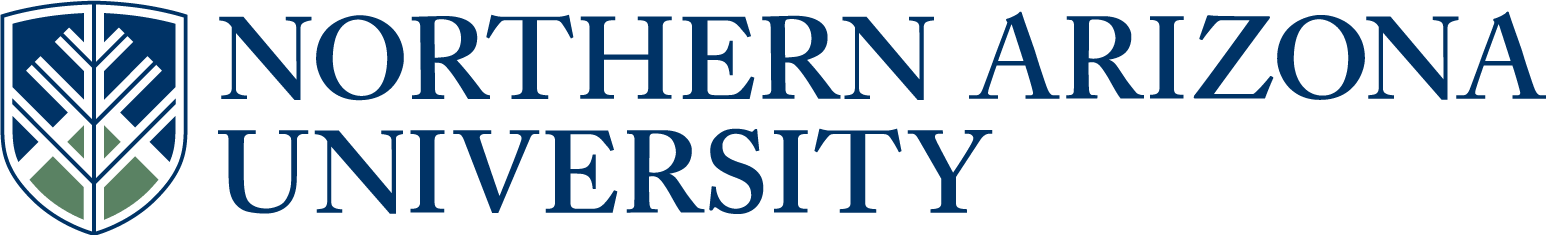 UCC/UGC/ECCCProposal for Plan Change or Plan DeletionIf this proposal represents changes to the intent of the plan or its integral components, review by the college dean, graduate dean (for graduate items) and/or the provost may be required prior to college curricular submission.All Plans with NCATE designation, or plans seeking NCATE designation, must include an NCATE Accreditation Memo of Approval from the NAU NCATE administrator prior to college curricular submission.UCC proposals must include an updated 8-term plan.UGC proposals must include an updated program of study.8.  Justification for proposal:   This change is concurrent with the ARH 250, ARH 350, and ARH 360 prefix change to MST 250, MST 350, and MST 360. 9.  NCATE designation, if applicable:   11. Will this proposal impact other plans, sub plans, or course offerings, etc.?         Yes        No                                                                                                                                           If yes, describe the impact.  If applicable, include evidence of notification to and/or response from       each impacted academic unit Answer 12-13 for UCC/ECCC only:12.  A major is differentiated from another major by required course commonality:  24 units of the          required credit hours of a major must be unique, (i.e. not common or not dual use as a required        element in another major), to that major.  Does this plan have 24 units of unique required        credit?                                                                                                                     Yes       No                                                                                                                          13.  Minor: A planned group of courses from one or more subject matter areas consisting of at least           18 hours and no more than 24 hours.  At least 12 hours of the minor must be unique to that minor        to differentiate it from other minors.                                                                                                        Does this minor have 12 units of unique required credit?                                      Yes       No Answer 14-15 for UGC only:14.  If this is a non-thesis plan, does it require a minimum of 24 units of formal graded coursework?                                                                                                                                                                                                                                                   Yes       No        If no, explain why this proposal should be approved.15.  If this is a thesis plan, does it require a minimum of 18 units of formal graded coursework?                                                                                                                                                                                                                                                   Yes       No        If no, explain why this proposal should be approved.Approved as submitted:                                       Yes      No           Approved as modified:                                         Yes      No  Approved as submitted:                                       Yes      No   Approved as modified:                                         Yes      No  	From: Jean M Boreen 
Sent: Friday, January 31, 2014 10:10 AM
To: Stuart S Galland
Subject: RE: UCC FT proposals for e-signatureYes, I approve.From: Stuart S Galland 
Sent: Friday, January 31, 2014 9:58 AM
To: Jean M Boreen
Subject: FW: UCC FT proposals for e-signatureHey Jean!Can you give me the OK for this one?  I’ll add the e-sigs for you. Thanks.Scott GallandCurriculum Process AssociateOffice of Curriculum, Learning Design, and Academic Assessment928-523-1753928-699-9147 (cell)scott.galland@nau.eduFrom: Alexandra A Carpino 
Sent: Thursday, January 30, 2014 1:25 PM
To: Stuart S Galland
Subject: RE: UCC FT proposals for e-signatureHi Scott, I already took care of this.  Jean has it.Best, AlexandraAlexandra A. Carpino, Ph.D.Professor of Art History andChair, Department of Comparative Cultural Studies Box 6031 Northern Arizona UniversityFlagstaff, AZ  86011-6031E-mail:  alexandra.carpino@nau.eduPhone:  928-523-8801 Editor-in-Chief, Etruscan Studies:  Journal of the Etruscan Foundation
http://www.etruscanfoundation.org   FAST TRACK   (Select if this will be a fast track item.  Refer to  Fast Track Policy for eligibility)1.  College:Arts and Letters Arts and Letters Arts and Letters 2.  Academic Unit:2.  Academic Unit:2.  Academic Unit:Comparative Cultural Studies3.  Academic      Plan Name:3.  Academic      Plan Name:Arts and Cultural Management  Minor (ARTCULTMN)Arts and Cultural Management  Minor (ARTCULTMN)4.  Emphasis:4.  Emphasis:5.  Plan proposal:5.  Plan proposal:  Plan Change   Plan Change   Plan Deletion   Plan Deletion   New      Emphasis  New      Emphasis  Emphasis       Change  Emphasis       Change  Emphasis                    Deletion6.  Current student learning outcomes of the plan.  If structured as plan/emphasis, include for both core and emphasis. NEED Show the proposed changes in this column (if applicable).  Bold the changes, to differentiate from what is not changing, and change font to Bold Red with strikethrough for what is being deleted.  (Resources, Examples & Tools for Developing Effective Program Student Learning Outcomes).UNCHANGED  7.  Current catalog plan overview and requirements in this column. Cut and paste the Overview and Details tabs, in their entirety, from the current on-line academic catalog: (http://catalog.nau.edu/Catalog/)Arts and Cultural Management Minor   In addition to University Requirements:Complete individual plan requirements.Please note that you may be able to use some courses to meet more than one requirement. Contact your advisor for details.Minor RequirementsTake the following 21 units with a Grade of "C" or better in each course:ACM 210, ACM 310, ACM 350, ACM 408, ACM 410 (15 units)ACC 255 (3 units)Select one course from the following (3 units):AIS 232, AIS 460ANT 365ARH 250, ARH 350, ARH 360ART 375HUM 395MGT 303PHI 355POS 224PRM 230TH 321Be aware that some courses may have prerequisites that you must also take. For prerequisite information click on the course or see your advisor.Show the proposed changes in this column.  Bold the changes, to differentiate from what is not changing, and change font to Bold Red with strikethrough for what is being deleted.Arts and Cultural Management Minor   In addition to University Requirements:Complete individual plan requirements.Please note that you may be able to use some courses to meet more than one requirement. Contact your advisor for details.Minor RequirementsTake the following 21 units with a Grade of "C" or better in each course:ACM 210, ACM 310, ACM 350, ACM 408, ACM 410 (15 units)ACC 255 (3 units)Select one course from the following (3 units):AIS 232, AIS 460ANT 365ARH 250, ARH 350, ARH 360ART 375HUM 395MGT 303MST 250, MST 350, MST 360PHI 355POS 224PRM 230TH 321Be aware that some courses may have prerequisites that you must also take. For prerequisite information click on the course or see your advisor.  Initial Plan  Advanced Plan  Advanced Plan  Advanced Plan  Advanced Plan  Remove Designation  Remove Designation10.  Effective beginning  FALL:10.  Effective beginning  FALL:10.  Effective beginning  FALL:20142014         See effective dates calendar.         See effective dates calendar.         See effective dates calendar.         See effective dates calendar.FLAGSTAFF MOUNTAIN CAMPUSScott Galland  10/04/2013Reviewed by Curriculum Process AssociateDateApprovals:Alexandra Carpino01/31/2014Department Chair/Unit Head (if appropriate)DateChair of college curriculum committeeDateJean Boreen 01/31/2014Dean of collegeDateFor Committee use only:UCC/UGC ApprovalDateEXTENDED CAMPUSESReviewed by Curriculum Process AssociateDateApprovals: Academic Unit HeadDateDivision Curriculum Committee (Yuma, Yavapai, or Personalized Learning)DateDivision Administrator in Extended Campuses (Yuma, Yavapai, or Personalized Learning)DateFaculty Chair of Extended Campuses Curriculum Committee (Yuma, Yavapai, or Personalized Learning)DateChief Academic Officer; Extended Campuses (or Designee)Date